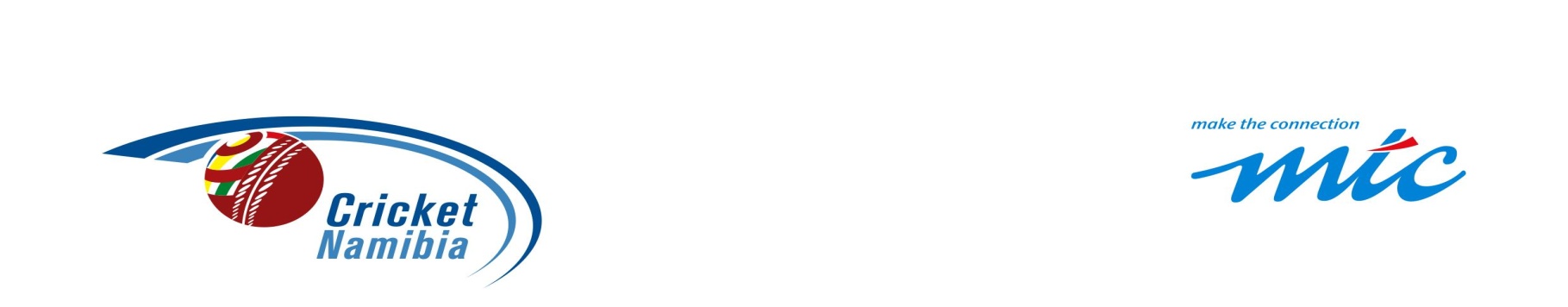 Cricket Namibia: National CoachCricket Namibia is seeking to recruit a National Coach who will be charged with helping achieve Cricket Namibia’s objective of moving the game forward and ensuring that the National Team competes at the highest level on the world stage.Cricket Namibia is seeking to employ an outstanding individual with the ambition, commitment and skills capable of succeeding on the global stage and ensuring that the national players fulfil their potential in all formats of the game.In addition to excellent technical skills and knowledge we require an exceptional communicator and motivator who can get the best from players. As per the ICC regulations only candidates with a Level Three Coaching Qualification will be considered.The National Coach’s Responsibilities will include, inter alia:Act as Coach of the National Men’s Team for all fixtures.Plan, organize and direct coaching sessions for the National team and individuals.Assist with the Coaching and Development of the Namibia (A) team as well as age group squads.Design and Implement a Comprehensive High Performance programme for the National Team encompassing all commitments (training, touring, and all competitive fixtures including recovery periods.Work closely with the Chief Executive and other staff in the implementation of the High Performance Programme element of CN Strategic Plan.Contribute to any National Coaching Strategy review and the annual High Performance review process and to co-ordinate programmes and collaborate with key High Performance and Cricket Operations personnel internationally to achieve this.Provide annually a National Coaching Budget in conjunction with the CEO, ensuring that figures align with Cricket Namibia’s Financial and Budgetary requirements and constraints.Applications to reach the CEO no later than Wednesday, 10 June 2015. This may be done through email, cricket@iway.na or by postage, PO Box 457, Windhoek, Namibia.Dr Donovan ZealandCEO: Cricket Namibia